Муниципальное бюджетное общеобразовательное учреждение  «Чесноковская средняя общеобразовательная школа»ПРИКАЗ  «29» апреля  2021 г.                                                                           № 57О внесении изменений в календарный учебный график в связи с установлением нерабочих дней в мае 2021 года    В соответствии с письмо министерства образования и науки Амурской области от 28.04.2021 № 09-3500 «Об организации работы образовательных учреждений в период майских праздников (4-7 мая)»ПРИКАЗЫВАЮ: 1. Отменить учебные занятия с 4 мая по 7 мая 2021 года с 1 по 11 класс включительно. 2. Учителям-предметникам произвести корректировку учебных программ в связи с отменой занятий. 3. Заместителю директора по УВР Кокоревой А.П. довести данную информацию до классных руководителей и учителей-предметников. 4. Завхозу школы Павельчук М.Л. определить ответственных лиц (дежурных), обеспечивающих безопасное функционирование школы. 5. Мильчаковой А.В., ответственному за школьный сайт разместить данный приказ на сайте школы. 6. Контроль за исполнением оставляю за собой. 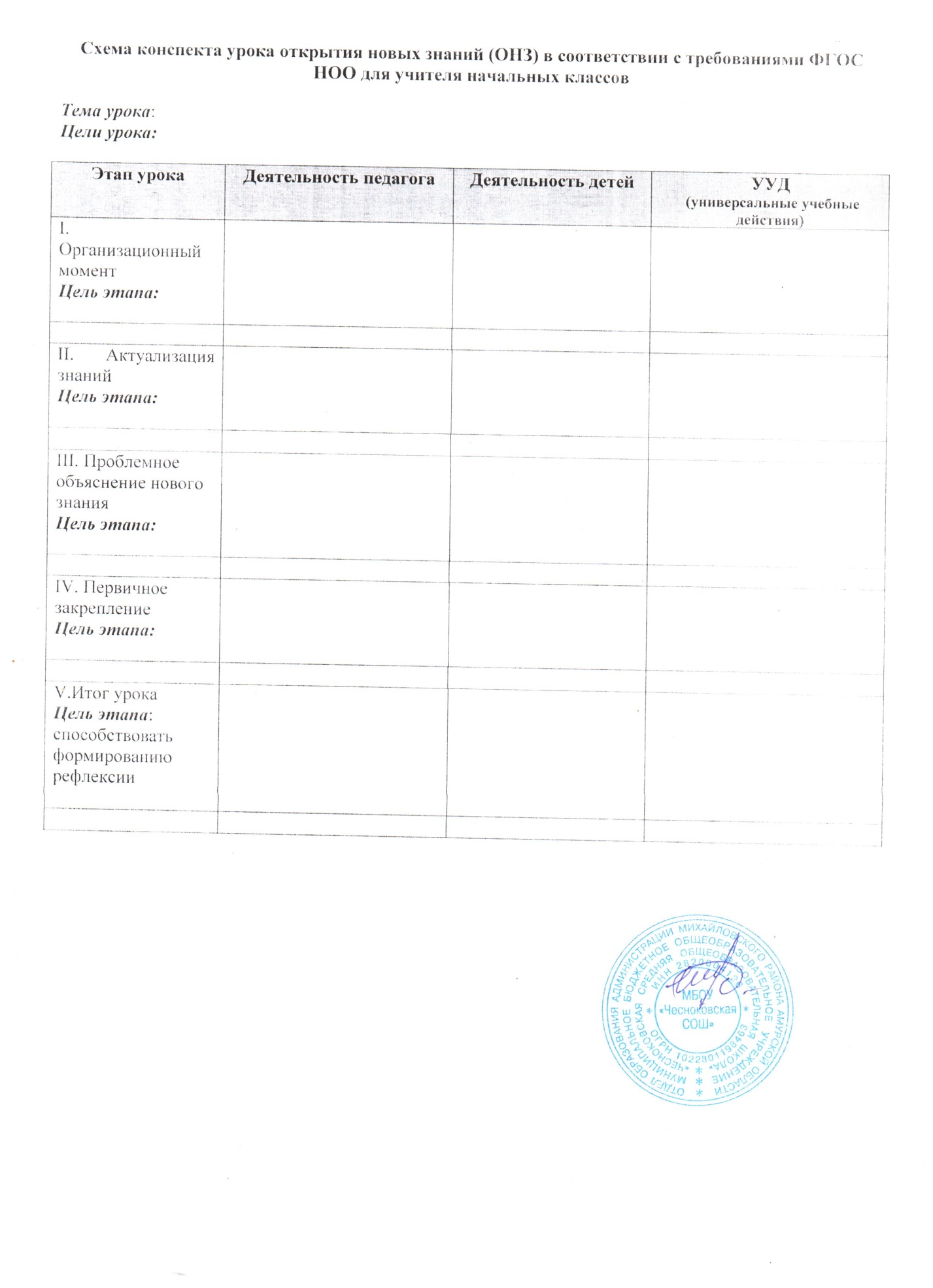 Директор школы:                              Щербакова С.П.